PERAN COSTUMER SERVICE DALAM MEMENUHI KEPUASAN NASABAH PADA PT. BANK SULUTGO KANTOR CABANG PEMBANTU RANOTANATUGAS AKHIRDisusun Untuk Memenuhi Salah Satu SyaratDalam Menyelesaikan Diploma III PadaJurusan Administrasi Bisnis Politeknik Negeri ManadoOlehCLAUDIA L. LOMBOAN NIM: 15 051 040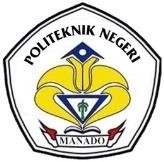 POLITEKNIK NEGERI MANADO JURUSAN ADMINISTRASI BISNIS PROGRAM STUDI ADMINISTRASI BISNIS2018HALAMAN JUDUL ........................................................................................  i ABSTRAK .......................................................................................................  iiMOTTO  ..........................................................................................................  ivLEMBAR PERSETUJUAN PEMBIMBING  .................................................  vLEMBAR PERSETUJUAN DAN PENGESAHAN  ......................................  viLEMBAR KEASLIAN TUGAS AKHIR  .......................................................  viiBIOGRAFI  ......................................................................................................  viii KATA PENGANTAR .....................................................................................  ix DAFTAR ISI ....................................................................................................  xiDAFTAR TABEL ............................................................................................  xiiDAFTAR GAMBAR .......................................................................................  xiiiBAB I PENDAHULUAN   1. 1   Latar belakang ......................................................................  1 1. 2.  Identifikasi Masalah .............................................................  3 1. 3.  Pembatasan Masalah ............................................................  4 1. 4   Rumusan Masalah ................................................................  4 1. 5.  Tujuan Dan Manfaat.............................................................  4 1.5.1  Tujuan ........................................................................  4  1.5.2  Manfaat ......................................................................  4 1. 6.  Metodologi Penelitian ..........................................................  5  1.6.1  Tempat dan Waktu Penelitian ....................................  5  1.6.2  Metode dan Jenis Penelitian ......................................  5  1.6.3  Jenis Data Dan Metode Pengumpulan Data ..............  5  1.6.4  Analisis Data ..............................................................  6BAB II KAJIAN PUSTAKA  2.1    Landasan Teori .....................................................................  7 xiHALAMAN JUDUL ........................................................................................  i ABSTRAK .......................................................................................................  iiMOTTO  ..........................................................................................................  ivLEMBAR PERSETUJUAN PEMBIMBING  .................................................  vLEMBAR PERSETUJUAN DAN PENGESAHAN  ......................................  viLEMBAR KEASLIAN TUGAS AKHIR  .......................................................  viiBIOGRAFI  ......................................................................................................  viii KATA PENGANTAR .....................................................................................  ix DAFTAR ISI ....................................................................................................  xiDAFTAR TABEL ............................................................................................  xiiDAFTAR GAMBAR .......................................................................................  xiiiBAB I PENDAHULUAN   1. 1   Latar belakang ......................................................................  1 1. 2.  Identifikasi Masalah .............................................................  3 1. 3.  Pembatasan Masalah ............................................................  4 1. 4   Rumusan Masalah ................................................................  4 1. 5.  Tujuan Dan Manfaat.............................................................  4 1.5.1  Tujuan ........................................................................  4  1.5.2  Manfaat ......................................................................  4 1. 6.  Metodologi Penelitian ..........................................................  5  1.6.1  Tempat dan Waktu Penelitian ....................................  5  1.6.2  Metode dan Jenis Penelitian ......................................  5  1.6.3  Jenis Data Dan Metode Pengumpulan Data ..............  5  1.6.4  Analisis Data ..............................................................  6BAB II KAJIAN PUSTAKA  2.1    Landasan Teori .....................................................................  7 xi11.1 Latar Belakang Dalam  duni  bisnis  khususna	perusahaan  yang  saat  ini  diwarnai  dengan persaingan  ketat,  usaha  untuk  menciptakan  prospek  dimasa  yang  akan  datang yang berawal dengan konsumen merupakan hal yang utama  dalam   upaya perusahaan  agar  tetap  unggul  dalam  persaingan  jangka  panjang.  Setiap  perusahaan atau  institusi   khususnya   yang   bergerak    pada    bidang  keuangan  (financial institusi) atau   perbankan.   Nasabah  adalah  komponen   yang  sangat  penting  karena  usaha bank   memang   bertumbuh   pada  kepercayaan.  Bagaimana  seorang  nasabah  mau menitipkan    uangnya   jik a   bank  tersebut  tidak  dapat  dipercaya.  Kepercayaan  dari nasabah   inilah  yang  sulit  dibangun  oleh  suatu  bank  untuk  mencapainya  perlu  kerja keras  dan  perbaikan  yang  berkesina mbungan  khususnya  dari  segi  pelayanan. Apabila   seorang  nasabah  yang  datang  pada  suatu  bank   dan  dilayani Dengan    baik   sesuai   dengan   kebutuhannya   maka   akan   menjadi  suatu   penghasilan yang   menguntungkan   bagi   bank  karena  elain  nasabah   itu  akan  menjadi loyal  dengan  teru s memakai  produk  dan  jasa   bank  ia  juga  akan   menjadi  alat promosi   tidak   langsung   atau   mitra   yang   akan   menceritakan   kesan   dan kepuasan yang   ia terima   kepada   orang lain.   Ini  berarti  ia  akan   menarik  nasabah   baru  bagi   bank  tersebut,  jadi  bank  harus  mampu  menciptakan  pesona  yang   mendalam  di hatinasabahnya,   karena   itu   yang   akan   menjadi   senjata   paling   ampuh   untuk menenangkan   kompetisi   dalam   memperebutkan   dana   dari   masyarakat. Untuk   itulah   dibentuk   dan  diadakan   suatu   unit   kerja   yang   disebut   dengan Bagian   Customer Service. Customer Service   dapat   dikatakan   sebagai   wajah Terdepan   suatu   bank   atau   orang  yang   berhubungan  dengan   nasabah,   sehingga baik buruknya   pelayanan   yang   diberikan   oleh   seorang   Customer Service mempengaruhi   presepsi   nasabah   terhadap   bank   tersebut. Customer Service yang baik   tidak   cukup   hanya    bermodalkan   wajah   cantik dan   berpenampilan   menarik karena   nasabah    akan   menilai   dari   berbagai   aspek   yang   dilihat   maupun dirasakan ketika   berinteraksi.   Hal   terpenting   yang   dinilai   nasabah    adalah  system pelayanan yang    baik,   ramah  , cepat   dan   kemampuan   Customer Service   menangani   berbagai masalah   dan   memberikan   solusi.  Untuk   itu   tidak   sembarang   orang  dapat menjadi Customer Service. PT.   Bank   Sulutgo    Kantor   Cabang   Ranotana    merupakan   salah Satu    perusahaan   yang   bergerak    dibidang   Pembantu   perbankan  . Sebagai   lembaga    keuangan, Bank   memiliki   tugas   memberikan    jasa    keuangan    melalui    penitipan   uang (simpanan),   peminjaman    uang   (kredit)    serta   jasa-jasa    keuangan    lainnya. Dalam memenuhi   kebetuhan    masyarakat    Sulawesi    Utara    khususnya,    PT.  Bank Sulutgo kcp   Ranotana    memiliki    beberapa   bagian   kerja    antara   lain   bagian   Sumber Daya Manusia  (SDM),   bagian   umum,   Bagian   Customer Service    dan   bagian Pengkreditan   yang   didalamnya    termasuk   Bidang   kerja   Customer Service memiliki Peran   yang   sangat   penting   karena harus   mampu   menjelaskan   tentang    produk dan jasa   bank   serta    dapat   memberikan   solusi   ketika   muncul   keluhan-keluhan   darinasabah.   Dalam    kegiatan   sehari-hari   keluhan   yang   sering   muncul   dari   nasabah yaitu,   bagian   Customer Service   yang   kurang   mampu    menjelaskan   secara maksimal   tentang   masalah   pemblokiran   gaji,   Potongan-potongan   gaji   yang   masih ada   ketika   kredit   sudah   lunas,   lamanya   pengembalian   uang yang   terjadi saat uang tidak keluar  akibat   rusaknya   mesin   ATM,   antrian   yang   lama   dikarenakan   adanya karyawan   Customer Service   yang   masih   magang   sehingga   lambatnya   proses input data    nasabah   dan   kurangnya    peralatan   pada    Customer Service seperti mesin cetak buku   rekening   yang   memperlambat   proses   pelayanan   yang    pada   akhirnya semua itu   menyebabkan   ketidakpuasan   nasabah   pada   pelayanan   bagian   Customer Service. Berdasarkan   latar   belakang   permasalahan   diatas    maka    penulis   tertarik mengangkat    judul   dalam   penulisan   tugas   akhir   yaitu   “Peran Customer Service Dalam   Memenuhi   Kepuasan   Nasabah   Pada   PT.  Bank   Sulutgo   Kantor Cabang   Pembantu  Ranotana”. 1.2 Identifikasi Masalah 1. Lambatnya pelayanan Customer Service 2. Kurangnya tenaga kerja Customer Service 3. Kurangnya pengalaman dan pengetahuan customer service 4. Kurangnya peralatan untuk menunjang kinerja Customer Service 1.3 Pembatasan Masalah Pada   penelitian   ini  enulis   hanya   melakukan   penelitian   Pada   PT.   Bank Sulutgo   Kantor   Cabang   Pembantu   Ranotana   Bagian   Customer Service. 1.4 Rumusan Masalah Berdasarkan   uraian   diatas   maka   penulis   merumuskan   suatu   masalah,   yaitu “Bagaimana Peran   Customer Service   dalam   memenuhi   kepuasan   Nasabah   pada PT.   Bank  Sulutgo   Kantor   Cabang   Pembantu   Ranotana.” 1.5 Tujuan dan Manfaat Penelitian1.5.1 Tujuan 1. Untuk mengetahui peran Customer Service dalam memenuhi kepuasan Nasabah pada PT. Bank Sulutgo KCP Ranotana. 2. Untuk mengetahui Hambatan dan solusi pada Customer Service di PT. Bank SulutGo Kantor Cabang Pembantu Ranotana. 1.5.2 Manfaat Bagi Penulis Sebagai penambah pengetahuan mengenai peran seoarang Customer Service dalam memenuhi kepuasan Nasabah Bagi Politeknik Negeri Manado Menambah informasi dan refrensi yang penting dan bermanfaat mengenai peranan Customer Service, sehingga pembaca lebih mengetahui bagaimana sistemDan   prosedurnya.   Dan   tata   cara   bagaimana   melayani   nasabah  dengan   baik   dan sopan   agar   nasabah   tersebut   tidak   berpindah   ke   bank   lain. Bagi PerusahaanSebagai   bahan   acuan   dan   informasi   untuk   meningkatkan   kualitas   dalam Pela  yanan   erutama   di   bidang   Customer Service,   serta   menambah   informasi Tentang   masalah  apa  yang sering   terjadi   d alam    pelayanan   terhadap   nasabah. 1.6 Metodologi Penelitian  1.6.1 Tempat dan Waktu Penelitian Penelitian    dilakukan   dari   tanggal  6   februari  sampai   dengan   25   Juni   2018. dilaksanakan   d i  PT.   Bank   Sulutgo   Kantor   Cabang   Pembantu   Ranotana   Manado. 1.6.2 Metode dan Jenis Penelitian Metode   yang   digunakan   untuk   penelitian   adalah    metode   penelitian deskriptif   untuk    menyelidiki  secara   terperinci  peran   Customer Service   dalam memenuhi  kepuasan   nasabah   pada   PT.   Bank   Sulutgo   Kantor   Cabang   Pembantu Ranotana.  1.6.3 Jenis Data Dan Metode Pengumpulan Data 
1. Jenis Data a. Data Primer Data  yang   diperoleh   langsung   dari    sumbernya.   Sumber   data   yang digunakan   dalam   penelitian   ini   meliputi   informasi   dari   karyawan   mengenai PeranCustomer Service   dalam   memenuhi   kepuasan   nasabah   pada PT.  Bank   Sulutgo Kantor   Cabang   Pembantu  Ranotana. b. Data Sekunder Data   yang   diperoleh   bukan   secara   langsung   dari   sumbernya.   Dalam penelitian   ini   penulis   menggunakan   data   dan   dokumen-dokumen   dari perusahaan, buku-buku   referensi   dari   perpustakaan   sebagai   penunjang   dan   dari  internet yang memiliki   hubungan   dengan  judul  yang  penulis  teliti. 2. Teknik Pengumpulan Data a.   Observasi  Pengamatan   yang dilakukan   penulis   secara   langsung   terhadap   aktifitas Kerja   Costu mer Service   pada   PT. Bank   Sulutgo   Kantor Cabang   Pembantu Ranotana b. Study Pustaka Informasi   yang   penulis   peroleh   dari  perpustakaan,   buku-buku,  internet Serta   referensi   yang   berhubungan   dengan    judul   yang  diangkat. 1.6.4 Analisis Data     Dalam penulisan tugas akhir ini, penulis menggunakan metode penilitian deskriptif  normatif  adalah  menggambarkan dan  menguraikan  masalah  yang dihadapi   dan   terjadi   pada   suatu   organisasi  atau   instansi, serta mencari solusi tentang   permasalahan   tersebut